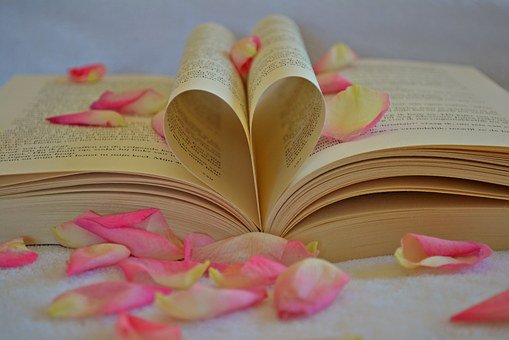 1. knjiga domačega branjaJanja Vidmar: Princeska z napako2. knjiga domačega branjaJanez Menart: Pesnik se predstavi3. knjiga domačega branjaIvan Cankar: Moje življenje4. knjiga domačega branjaDesa Muck: Nebo v očesu lipicanca